PUDING KEKSIĆI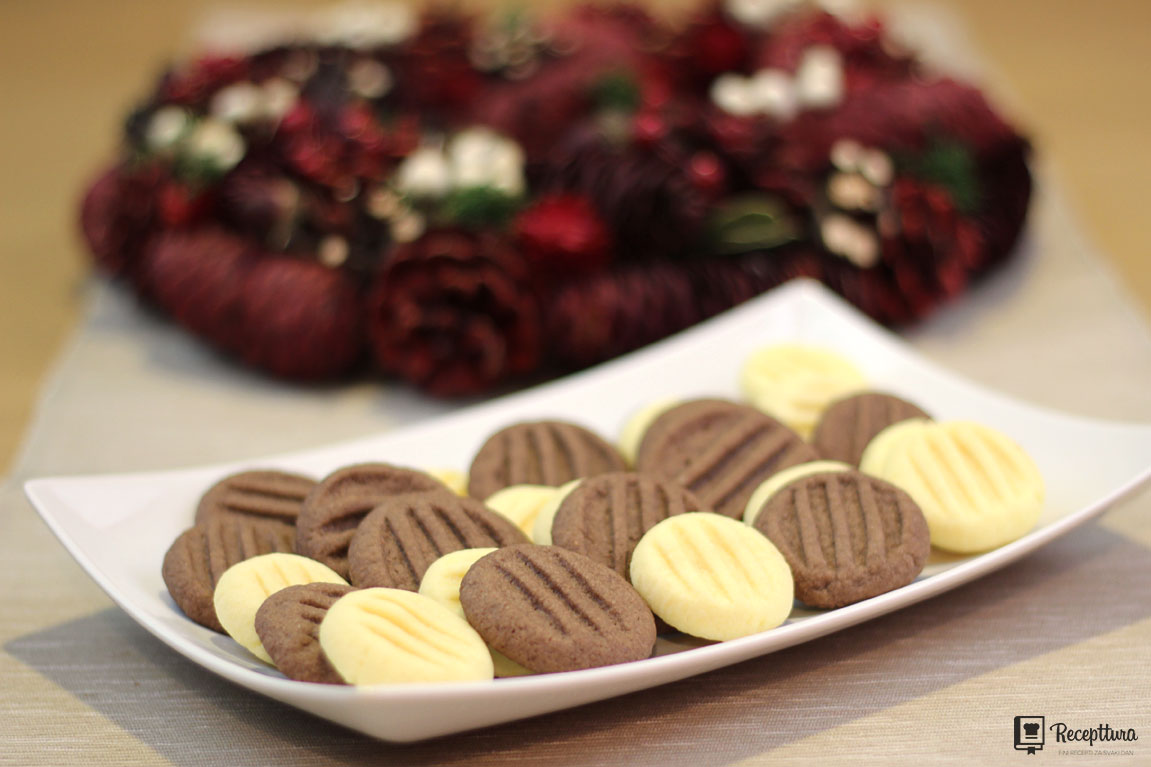 SVI VOLIMO FINE DOMAĆE KEKSIĆE, A DANAS RADIMO JEDNOSTAVNE PUDING KEKSIĆE! MOŽEŠ NAPRAVITI I OD VANILIJE I OD ČOKOLADE ILI IZABRATE JEDNU VRSTU PO ŽELJI!TREBAT ĆE TI:ZA KEKSIĆE OD VANILIJE:125 GRAMA MASLACA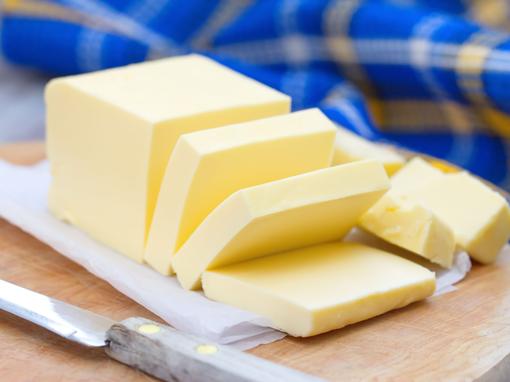 50 GRAMA ŠEĆERA U PRAHU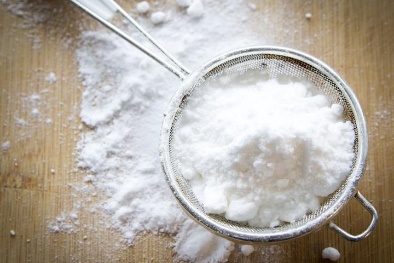 2 VREĆICE VANILIN ŠEĆERA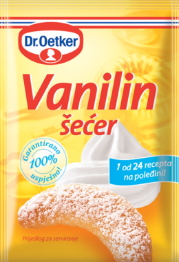 125 GRAMA BRAŠNA (GLATKOG)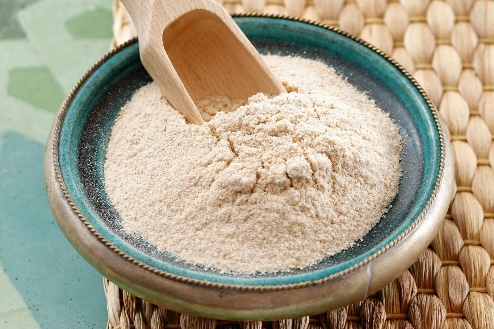 1 PRAŠAK ZA PUDING OD VANILIJE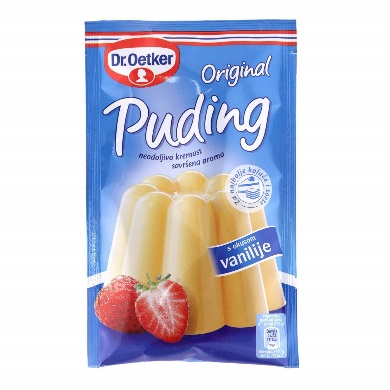 ZA KEKSIĆE OD ČOKOLADE:125 GRAMA MASLACA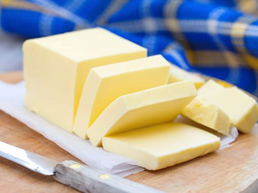 50 GRAMA ŠEĆERA U PRAHU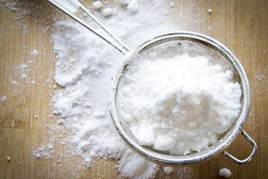 2 VREĆICE VANILIN ŠEĆERA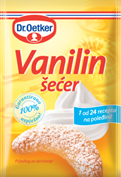 125 GRAMA BRAŠNA (GLATKOG)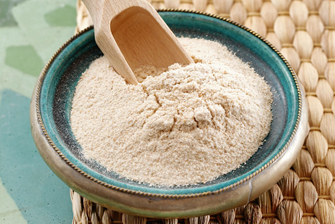 1 PRAŠAK ZA PUDING OD ČOKOLADE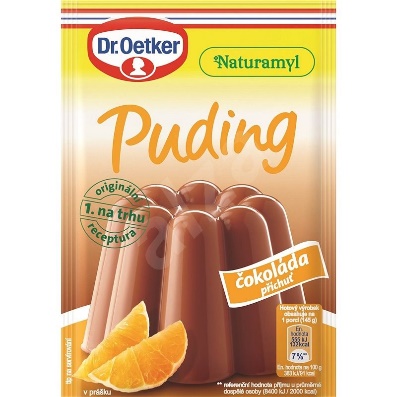 U VIDEU NA SLJEDEĆOJ POVEZNICI POGLEDAJ DETALJNE UPUTE KAKO NAPRAVITI OVE PUDING KEKSE: https://youtu.be/2egGbFDJp24JESU LI TI SE SVIDJELI OVI KEKSIĆI?__________________________________________________________ŠTO TI JE BILO NAJTEŽE TIJEKOM PRIPREME KEKSIĆA?__________________________________________________________VOLIŠ LI POMAGATI RODITELJIMA U KUHANJU? __________________________________________________________NA KOJE NAČINE IM NAJVIŠE POMAŽEŠ?______________________________________________________________________________________________________________________________________________________________________________